Данная информация не является публичной офертой.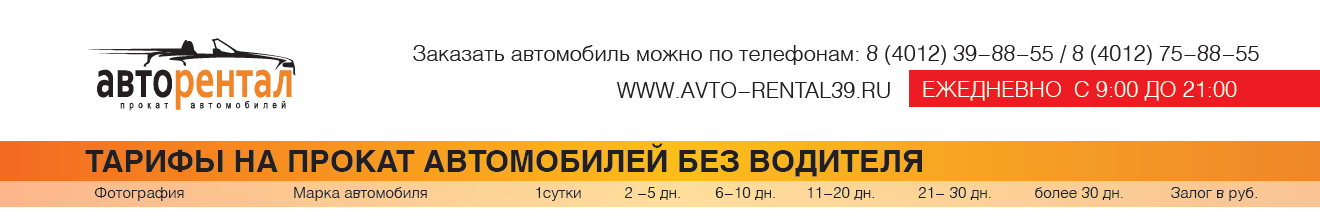 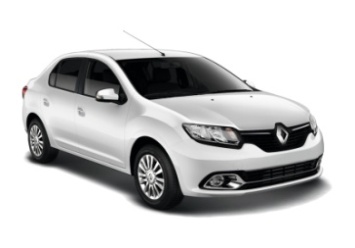 Renault Logan2016Марка — RenaultМодель — LoganКласс — Класс B Год выпуска — 2016CD-магнитола МКПП2100200019001800170016007000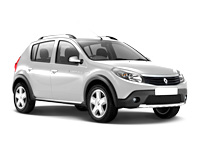 Renault SanderoStepwayМарка — Renault Модель — SanderoStepwayКласс — Класс B Год выпуска — 2014 CD-магнитолаМКПП2200210020001900180017007000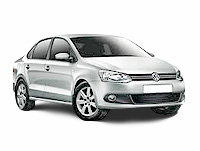 Volkswagen PoloМарка — Volkswagen Модель — Polo Класс — Класс BГод выпуска — 2014CD-магнитолаМКПП2300220021002000190018007000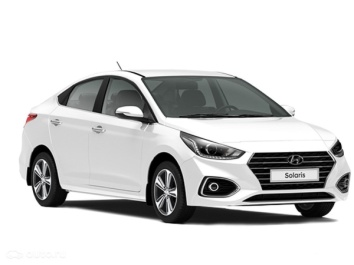 Hyundai Solaris 2018Марка - Hyundai Модель - Solaris Класс - Класс B Год выпуска – 2018CD-магнитолаМКПП25002400230022002100200010000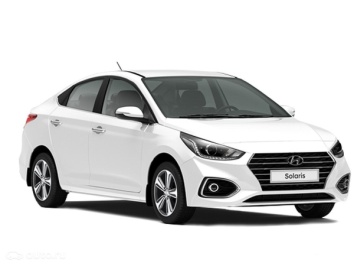 Hyundai Solaris 2018Марка - Hyundai Модель - Solaris Класс - Класс B Год выпуска - 2018CD-магнитолаАКПП27002600250024002300220010000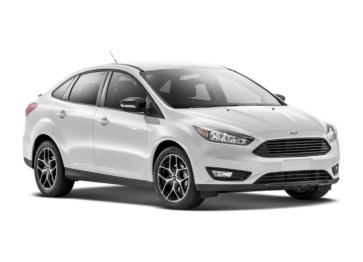 Ford Focus 3Марка — Ford Модель — Focus 3 Класс — Класс С Год выпуска — 2016 CD-магнитола МКПП25002400230022002100200010000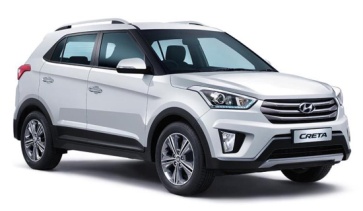 Hyundai CretaМарка — Hyundai Модель —Creta Класс — Класс SUVГод выпуска — 2017CD-магнитолаАКПП33003200310030002900280010000